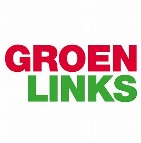 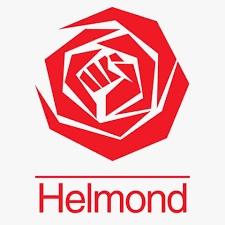 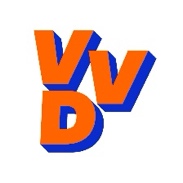 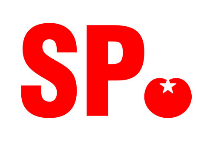 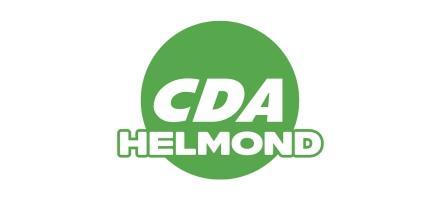 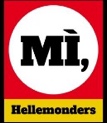 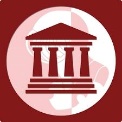 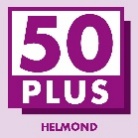 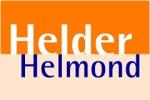 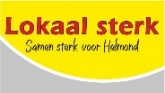 Voorstel: Aanpassing spreekgestoelten

De gemeenteraad van Helmond in vergadering bijeen op 23 mei 2024,We zien dat:De spreekgestoeltes niet verstelbaar zijnWe niet allemaal even lang of klein zijnToegankelijkheid hoog op de agenda van het college staatWe denken dat:Een verstelbaar spreekgestoelte de toegankelijkheid verhoogdInsprekers die lang zijn in een ongemakkelijke houding staanRolstoelgebruikers geen gebruik maken van het spreekgestoelteInsprekers die niet de gemiddelde lengte hebben achter het spreekgestoelte verstopt staanEen spreekgestoelte dat lager en hoger verstelbaar is ervoor zorgt dat zij ook gebruik kunnen maken van het spreekgestoelteHiermee de toegankelijkheid en gelijkwaardigheid van onze raadszaal toeneemtWe vragen het college van burgemeester en wethouders:Om de spreekgestoelten in hoogte en laagte verstelbaar te makenHierover met onder andere ervaringsdeskundigen in contact te komen wat de juiste hoogte en laagte moet zijn. Met een of meerdere voorstellen naar de raad te komen wat de mogelijkheden en kosten zijn. En gaan verder met de vergadering.Helmond, 23 mei 2024

Dirk van Dam          Anja Spierings           Frans Mol                   Rick Koolen             John van der KantSP Helmond            Lokaal Sterk               50 plus Helmond      VVD Helmond         CDA HelmondStefanie Brugmans    Herbie Guldenaar       Annegien Wijnands     Theo Heller        Jeanette HendriksHelder Helmond       Mì Hellemonders        PvdA Helmond              FVD Helmond    GroenLinks Helmond